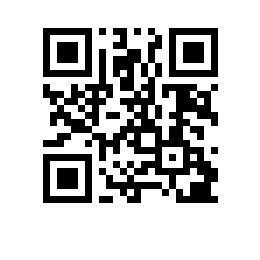 О составе государственной экзаменационной комиссии по проведению государственной итоговой аттестации студентов образовательной программы “Доказательное развитие образования” Института образования  и секретарях государственной экзаменационной комиссииПРИКАЗЫВАЮ:Утвердить государственную экзаменационную комиссию (далее – ГЭК) по проведению государственной итоговой аттестации студентов 2 курса образовательной программы магистратуры  Доказательное развитие образования, направления подготовки 38.04.04 Государственное и муниципальное управление,  Института образования, очной формы обучения в составе Президиума ГЭК и локальных ГЭК, а также секретарей Президиума ГЭК и локальных ГЭК.Утвердить состав Президиума ГЭК: председатель Президиума ГЭК Аржанова И.В., д-р ист.наук, доцент, Исполнительный директор, Национальный фонд подготовки кадров,члены Президиума ГЭК:- Абрамова М.О., канд.филос.наук, директор Центра социологии образования, Институт образования ТГУ,- Крайчинская С.Б., канд.психол.наук, директор Академии Ворлдскиллс Россия,- Мальцева В.А., канд.экон.наук, доцент, доцент департамента образовательных программ, Институт образования,- Романенко К.Р., канд. наук по специальности Науки об образовании, доцент, департамент образовательных программ, Институт образования,- Хавенсон Т.Е., канд. наук по специальности Науки об образовании, главный эксперт, Институт образования.секретарь Президиума ГЭК – Серрат Эсновал К.Л., менеджер отдела сопровождения учебного процесса Института образования.Утвердить локальные ГЭК по защите выпускных квалификационных работ:3.1 Локальная ГЭК №1: , канд.психол.наук, директор Академии Ворлдскиллс Россиячлены локальной ГЭК №1:- Абрамова М.О., канд.филос.наук, директор Центра социологии образования, Институт образования ТГУ,- Мерцалова Т.А., канд.пед.наук, ведущий эксперт Центр общего и дополнительного образования имени А.А. Пинского, Институт образования,- Романенко К.Р., канд. наук по специальности Науки об образовании, доцент, департамент образовательных программ, Институт образования,- Федоренко Е.Ю., канд.психол.наук, доцент, декан Факультета менеджмента в сфере образования МВШСЭН,  - Княгинина Н.В., научный сотрудник, лаборатория образовательного права, Института образования,- Рожкова Е.С. заместитель директора Департамента аудита образования, науки и инноваций Счетной палаты РФ,, менеджер отдела сопровождения учебного процесса Института образования;3.2. Локальная ГЭК №2:  , к.фил.н., директор Центра социологии образования, Институт образования ТГУ,члены локальной ГЭК №2:- Канонир Т., PhD, научный сотрудник Центра психометрики и измерений в образовании, Институт образования,  - Тенишева К.А., канд.социол.наук, доцент Департамента социологии НИУ ВШЭ в Санкт-Петербурге,- Федоренко Е.Ю., канд.психол.наук, доцент, декан Факультета менеджмента в сфере образования МВШСЭН,  - Хавенсон Т.Е., канд. наук по специальности Науки об образовании, главный эксперт, Институт образования, - Капуза А.В., научный сотрудник Международной лаборатории оценки практик и инноваций в образовании, Институт образования, секретарь локальной ГЭК № 2 – Серрат Эсновал К.Л., менеджер отдела сопровождения учебного процесса Института образования;3.3. Локальная ГЭК №3: , члены локальной ГЭК №3:- Клячко Т.Л., д-р экон.наук, директор Центра экономики непрерывного образования РАНХиГС, - Малиновский С.С., канд.полит.наук, старший научный сотрудник Проектно-учебная лаборатория «Развитие университетов», Институт образования, - Серёгин К.С., канд. псих.наук, заведующий Лабораторией управления школой, Институт образования, - Мальцева В.А., канд.экон.наук, доцент, доцент департамента образовательных программ, Институт образования,  - Рудаков В.Н., канд. экон.наук, доцент факультета экономических наук, старший научный сотрудник Международной лаборатории институционального анализа экономических реформ НИУ ВШЭ, - Хоботова О.И., заместитель начальника инспекции по науке и высшему образованию, врио начальника инспекции по образованию Счетной палаты РФ,Проректор 							                                С.Ю. Рощин